UkraineUkraineUkraineApril 2028April 2028April 2028April 2028SundayMondayTuesdayWednesdayThursdayFridaySaturday12345678910111213141516171819202122Orthodox EasterOrthodox Easter2324252627282930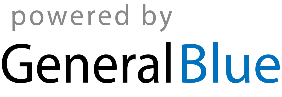 